/	: 08/12/2021 09:32:36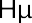 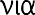 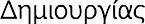 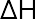 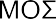 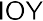 /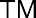 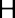 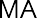 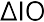 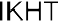 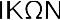 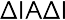 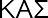 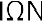 /	:	185405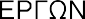 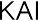 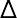 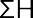 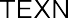 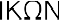 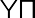 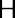 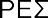 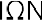 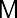 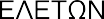 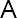 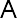 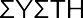 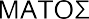 :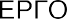 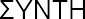 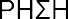 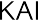 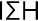 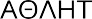 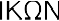 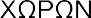 :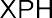 /	14/2021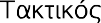 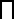 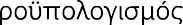 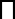 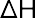 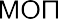 (	):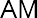 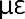 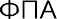 900.000,00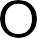 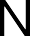 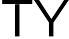 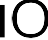 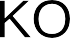 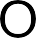 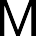 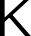 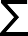 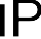 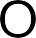 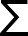 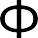 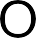 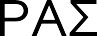 (	95,	. 2  )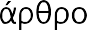 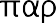 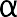 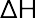 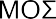 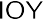 /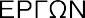 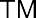 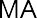 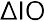 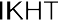 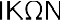 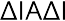 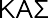 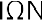 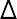 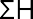 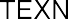 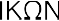 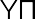 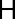 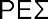 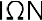 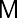 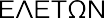 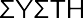 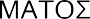                                                            /	:	185405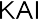 :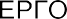 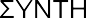 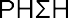 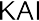 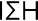 /	14/2021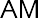 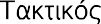 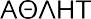 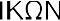 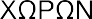 :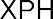 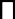 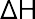 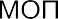 (	):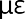 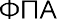 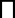 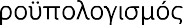 900.000,00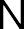 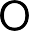 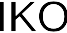 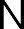 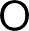 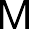 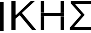 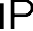 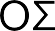 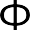 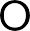 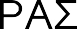 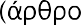 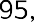 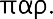 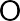 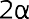 :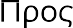 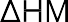 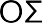 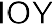 /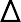 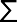 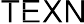 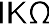 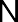 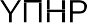 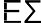 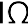 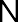 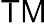 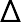 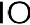 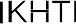 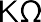 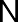 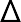 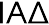 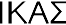 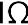 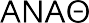 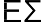 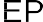 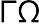 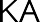 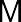 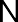 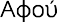 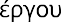 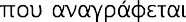 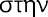 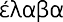 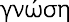 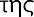 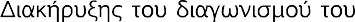 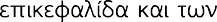 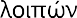 ,	,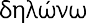 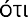 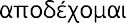 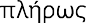 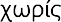 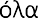 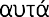 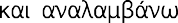 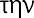 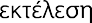 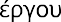 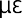 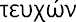 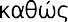 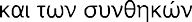 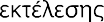 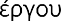 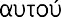 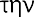 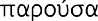 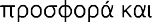 .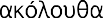 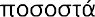 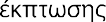 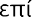 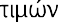 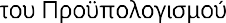 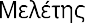 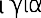 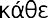 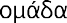 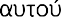                                                                                           .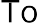 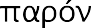 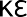 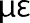 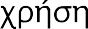 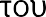 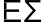 42F6EB6AEEDC869660016E8EEF7A23F7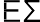 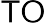 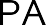 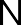 /	: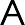 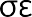 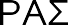 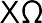 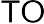 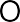 .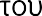 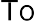 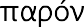 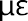 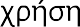 42F6EB6AEEDC869660016E8EEF7A23F7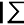 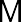 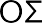 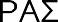 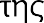 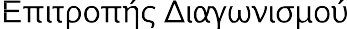 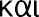 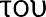 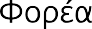 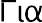 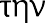 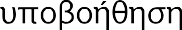 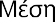 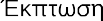 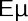 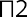 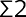 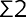 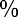 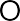 .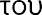 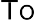 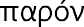 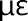 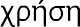 42F6EB6AEEDC869660016E8EEF7A23F7         (%)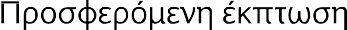 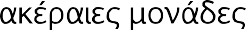          (%)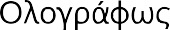  -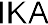 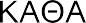 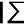 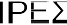 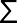 --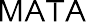 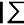 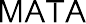 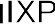 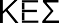 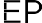 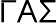 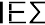  -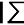 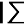 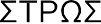 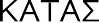 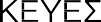 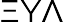 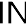 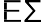 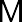 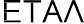 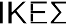   -  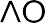 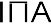 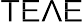 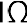 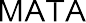 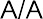 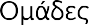 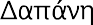 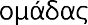 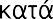 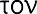 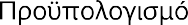 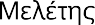 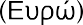 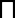 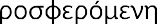 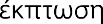 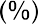 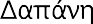 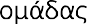 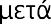 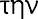 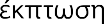 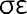 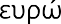 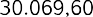 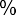 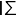 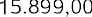 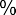 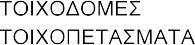 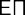 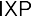 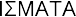 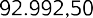 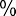 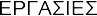 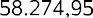 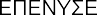 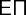 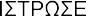 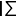 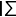 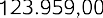 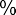 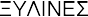 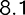 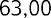 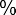 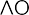 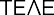 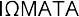 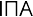 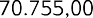 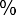 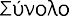 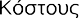 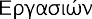 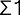 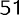 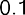 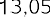 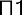 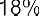 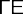 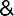 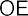 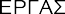 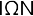 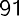 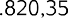 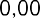 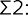 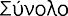 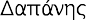 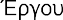 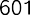 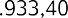 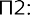 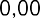 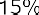 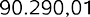 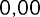 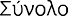 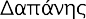 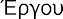 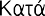 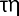 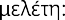 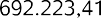 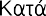 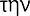 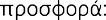 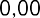 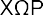 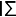 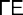 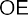 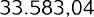 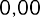 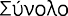 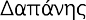 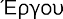 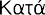 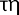 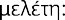 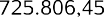 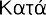 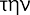 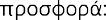 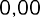 